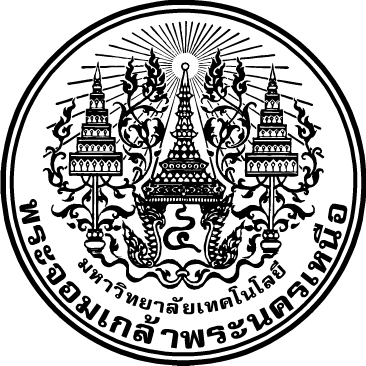    การปรับปรุงแก้ไขหลักสูตร................................    สาขาวิชา...................................................    ฉบับปี พ.ศ. ......       ภาควิชา..............................................       คณะ.....................................       มหาวิทยาลัยเทคโนโลยีพระจอมเกล้าพระนครเหนือวิทยาเขต...................... (กรณีเป็นวิทยาเขตระบุใต้ชื่อมหาวิทยาลัย)การปรับปรุงแก้ไขหลักสูตร…………………….สาขาวิชา………………….ฉบับปี พ.ศ.  …………………มหาวิทยาลัยเทคโนโลยีพระจอมเกล้าพระนครเหนือวิทยาเขต......................(กรณีเป็นวิทยาเขตระบุใต้ชื่อมหาวิทยาลัย)1.  หลักสูตรฉบับดังกล่าวนี้ ได้รับการพิจารณาความสอดคล้องและออกรหัสหลักสูตรเรียบร้อยแล้ว     เมื่อวันที่  ................................................................2.  สภามหาวิทยาลัยเทคโนโลยีพระจอมเกล้าพระนครเหนือ ได้อนุมัติการปรับปรุงแก้ไขครั้งนี้แล้ว     ในคราวประชุมครั้งที่  ……………/…………….เมื่อวันที่……………………………………………3.  หลักสูตรปรับปรุงแก้ไขนี้ เริ่มใช้ตั้งแต่ภาคการศึกษาที่……………..ปีการศึกษา………………..เป็นต้นไป4.   เหตุผลในการปรับปรุงแก้ไข     ให้ระบุเหตุผลในการปรับปรุงแก้ไขอาจารย์ผู้รับผิดชอบหลักสูตร เช่น   	 4.1 เพื่อปรับอาจารย์ผู้รับผิดชอบหลักสูตรให้ตรงตามระเบียบการขอรับรองหลักสูตรของสภาสถาปนิก	 4.2 เพื่อปรับเปลี่ยนอาจารย์ผู้รับผิดชอบหลักสูตรแทนอาจารย์ที่เกษียณอายุ5.  สาระในการปรับปรุงแก้ไข    ให้ระบุสาระสำคัญในการปรับเปลี่ยนอาจารย์ผู้รับผิดชอบหลักสูตร เช่น    5.1  ปรับเปลี่ยนชื่อ – นามสกุล  ตำแหน่ง และคุณวุฒิการศึกษาของอาจารย์ผู้รับผิดชอบหลักสูตร ดังนี้	ตารางช่อง และ   ให้ระบุชื่อ-นามสกุล คุณวุฒิ สถาบัน/มหาวิทยาลัย ประเทศ ปี พ.ศ. ที่สำเร็จการศึกษา 	- ชื่อ–นามสกุล ให้ระบุตำแหน่งทางวิชาการหน้าชื่อ-นามสกุล แทนคำนำหน้าชื่อ เช่น อาจารย์.....       ผู้ช่วยศาสตราจารย์..... รองศาสตราจารย์..... หรือศาสตราจารย์..... เป็นต้น 	- คุณวุฒิ ระบุคุณวุฒิย่อ (สาขาวิชา) โดยเรียงจากระดับปริญญาเอก ปริญญาโท และปริญญาตรี       หากสำเร็จการศึกษาหลักสูตรนานาชาติหรือหลักสูตรภาษาอังกฤษในประเทศไทยให้ระบุคุณวุฒิเป็นภาษาไทย       เช่น ปร.ด. (วิศวกรรมเครื่องกล) (หลักสูตรนาชาติ)    - สถาบัน/มหาวิทยาลัย ประเทศ ระบุชื่อประเทศเฉพาะคุณวุฒิที่สำเร็จการศึกษาจากต่างประเทศ       หากสำเร็จการศึกษาในประเทศไทยระบุชื่อสถาบันการศึกษาเป็นภาษาไทย โดยไม่ต้องระบุชื่อประเทศ        ยกเว้น สำเร็จการศึกษาจาก AIT ให้ระบุ Asian Institute of Technology, Thailand    - ระบุ ปี พ.ศ. ที่สำเร็จการศึกษา  ตารางช่อง  หมายเหตุ  ให้ระบุเหตุผลในการเปลี่ยนแปลงอาจารย์ผู้รับผิดชอบหลักสูตร เช่น เดิม  เปลี่ยนแปลงชื่ออาจารย์ผู้รับผิดชอบหลักสูตร หรือเปลี่ยนแปลงคุณวุฒิ    5.2 ผลงานทางวิชาการของอาจารย์ผู้รับผิดชอบหลักสูตรอาจารย์ประจำหลักสูตร	(ให้ระบุผลงานทางวิชาการของอาจารย์ผู้รับผิดชอบหลักสูตรใหม่ที่เพิ่มชื่อเข้ามา และอาจารย์ผู้รับผิดชอบหลักสูตรที่ยังคงชื่อเดิมไว้ โดยระบุเป็นผลงานในด้านต่าง ๆ ที่เป็นปัจจุบัน เช่น ผลงานด้านวิชาการ  ผลงานด้านงานวิจัย  ผลงานด้านการแต่งหรือเรียบเรียงตำรา  ผลงานการสร้างสรรค์และงานออกแบบ เป็นต้น)6. โครงสร้างหลักสูตรภายหลังการปรับปรุงแก้ไขไม่เปลี่ยนแปลงและเป็นไปตามเกณฑ์มาตรฐาน      หลักสูตรระดับปริญญาตรี  พ.ศ. 2558 ปรากฏดังนี้ เดิมแก้ไขเป็นหมายเหตุ1. ผู้ช่วยศาสตราจารย์..........................................- วศ.ม. (..................) มหาวิทยาลัย.........., 2551- อส.บ. (..................... : เกียรตินิยมอันดับ 2) สถาบัน......................, 25401. ผู้ช่วยศาสตราจารย์..........................................- ปร.ด. (..................) (หลักสูตรนานาชาติ) มหาวิทยาลัย........................., 2562- วศ.ม. (..................) มหาวิทยาลัย.........., 2551- อส.บ. (............... : เกียรตินิยมอันดับ 2) สถาบัน..................., 2540เดิมเพิ่มเติมคุณวุฒิเดิมแก้ไขเป็นหมายเหตุ2. อาจารย์ .........................................................- วศ.ม.(.................) มหาวิทยาลัย............, 2549- วศ.บ.(................) มหาวิทยาลัย............., 25452. รองศาสตราจารย์.............................................- วศ.ม. (..................) มหาวิทยาลัย.........., 2558- อส.บ.(...................) สถาบัน..................., 2550เปลี่ยนแปลง3. ผู้ช่วยศาสตราจารย์..........................................- D. Tech. Sc. (……….) Asian Institute of   Technology, Thailand, 2558- วศ.ม. (..................) มหาวิทยาลัย.........., 2551- วศ.บ. (....................) สถาบัน......................, 25403. รองศาสตราจารย์.............................................- Ph.D. (Computer Engineering) Iowa State   University, USA, 2541- M.S. (Computer Engineering) Iowa State   University, USA, 2537- วศ.บ. (วิศวกรรมไฟฟ้า) สถาบันเทคโนโลยี             พระจอมเกล้าพระนครเหนือ, 25324.4.   5. 5.โครงสร้างหลักสูตรเกณฑ์กระทรวงฯ(โครงสร้างเดิม)(โครงสร้างใหม่)โครงสร้างหลักสูตร(หน่วยกิต)หลักสูตร         ฉบับปี พ.ศ. ......หลักสูตรปรับปรุง พ.ศ. ......  1. หมวดวิชาศึกษาทั่วไป                             ไม่น้อยกว่า 30  2. หมวดวิชาเฉพาะ                                        ไม่น้อยกว่า 72  3. หมวดวิชาเลือกเสรี                                   ไม่น้อยกว่า 6จำนวนหน่วยกิตรวมไม่น้อยกว่า 120